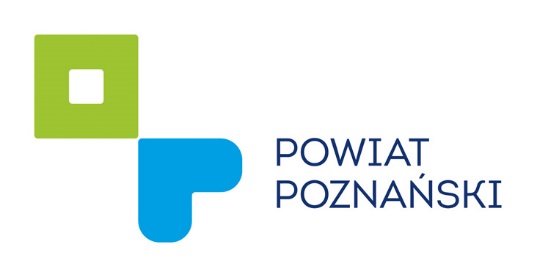 Wniosek o przyznanie Nagrody Powiatu Poznańskiego za osiągnięcia w dziedzinie twórczości artystycznej, upowszechniania 
i ochrony kultury dlaImię i nazwisko:_________________________________________________Dokładna data urodzenia:_________________________________________Dokładny adres zamieszkania:______________________________________Oświadczam, że osoba fizyczna, prawna lub inny podmiot wskazany we wniosku mieszka, 
ma siedzibę na terenie powiatu poznańskiego lub prowadzi działalność na jego rzecz.Osiągnięcia w dziedzinie twórczości artystycznej, upowszechniania i ochrony kultury:______________________________________________________________________________________________________________________________________________________________________________________________________________________________________________________Imię i nazwisko wnioskodawcy:_________________________________________________________Adres korespondencyjny:______________________________________________________________ Adres e-mail:________________________________________________________________________Nr telefonu:__________________________________________________________________________________________dnia_______________                           	          _________________________      (czytelny podpis wnioskodawcy)